Subtracting IntegersSubtracting IntegersSubtracting IntegersSubtracting IntegersWrites an expression to describe 
a given model of integer subtractionWhat difference could this model represent? 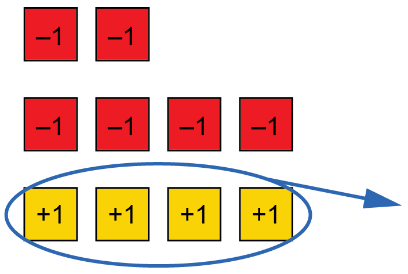 “The model represents (–2) – (+4) because you would need to add 4 zero pairs to –2 to be able to subtract 4.Subtracts a positive integer with 
or without a model(–2) – (+3)“I can use tiles to subtract 3 from –2. I start with 2 red tiles to represent –2. I want to take away 3 yellow tiles but don’t have any. So, I add 3 zero pairs and then remove the yellow tiles. I am left with 5 red tiles, 
so the answer is –5.”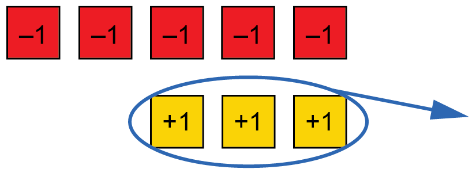 Subtracts a negative integer with 
or without a model“I know that one meaning of difference is the distance between 
2 numbers, starting from the number being subtracted. I can use a number line to determine 2 – (–4).The difference is +6.”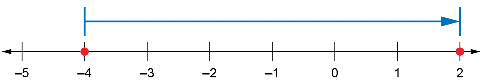 Uses integers to model and solve applied problemsOne winter evening it was –5ºC. Overnight, the temperature decreased by 7ºC.  
Write a subtraction sentence, then calculate the difference to determine the temperature the next morning. “The starting temperature was –5ºC. Since the temperature decreased by 7ºC, I can represent the situation as (–5) – 7, which is the same as 
–5 + (–7), or –12.The temperature the next morning was –12ºC.”Observations/DocumentationObservations/DocumentationObservations/DocumentationObservations/Documentation